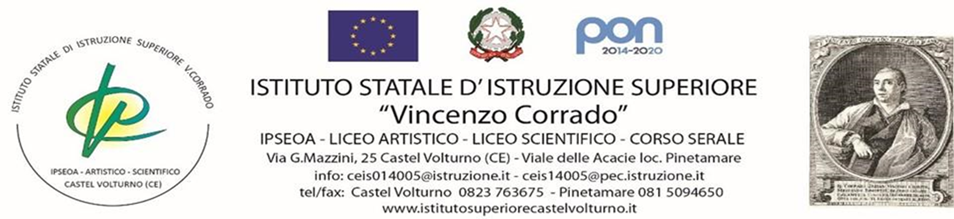 Anno scolastico 2023-2024Verbale n.RIUNIONE DIPARTIMENTALE DI _______________________Oggi ……………, alle ore …….., si riunisce presso la sede centrale dell’ISIS “V: CORRADO”, di Via Mazzini, nell’aula …….., il Dipartimento Disciplinare di …………………………. per discutere il seguente O.d.G.:Adozione libri di testoSono presenti i docenti:………………………………………………………………………………. Sono assenti i docenti:………………………………………………………………………………. Presiede la seduta il/la prof./ssa ………………………………………………………Funge da verbalizzatore il/la prof./ssa ………………………………………………………_________________________________________________________________________________________________________________________________________________________________________________________________________________________________________________________________________________________________________________________________________________________________________________________________________________________________________________________________Alle ore ………, esauriti gli argomenti all’O.d.G., non essendovi altre proposte od osservazioni, il/la Coordinatore/ice dichiara chiusa la seduta, previa lettura ed approvazione del presente verbale.Il/LaCoordinatore/ice					                              		Il Segretario